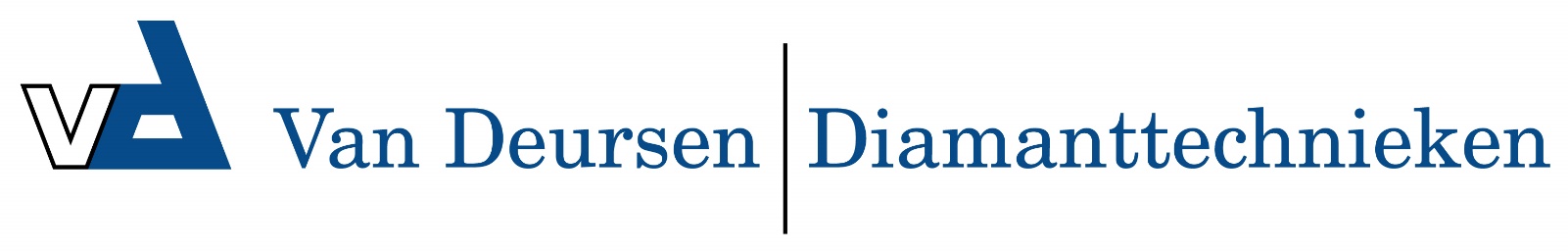 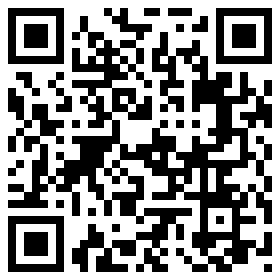 Asfalt Profi Plus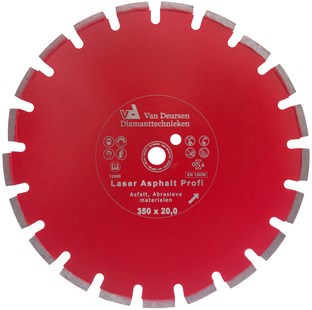 Asfalt, Abrasieve materialen, verse Beton, GasbetonUitstekende zaageigenschappen en goede standtijdStabiele staalkernIdeaal voor de wegenbouwVoor zaagmachines tot 35 kWDriehoek beschermsegmenten verhinderen undercutting en daarmee tandbreukØ 300 - 900 mm